П О С Т А Н О В Л Е Н И Е     от 23.12.2013 года 	                                                                              № 50О выполнении требований статьи   14  Федерального                                         закона от 24.06.1999  № 120-ФЗ  «Об основах системы                                                                     профилактики безнадзорности     и  правонарушений                    несовершеннолетних»,          в  части        проводимых                                                     мероприятий  по формированию  законопослушного                                          поведения несовершеннолетних,  а  также   принятых                                                 мерах       при     выявлении       несовершеннолетних,                                                           находящихся     в      социально  опасном  положении,                                                   не посещающих или систематически пропускающих                                                          по  неуважительным     причинам           занятия       в                                                    образовательных учреждениях.Заслушав и обсудив   информацию комитета образования администрации березовского района,  территориальная комиссия по делам несовершеннолетних и защите их прав Березовского района (далее – территориальная комиссия) установила, что комитетом образования изданы  приказы:•    № 169-од от 24.07.2013 г. «О проведении работы по формированию законопослушного поведения несовершеннолетних и принятии мер при выявлении несовершеннолетних, находящихся в социально-опасном положении, не посещающих или систематически пропускающих занятия в образовательных учреждениях»;•   № 266-од от 02.12.2013г. «О принятии мер по устранению нарушений законодательства в области профилактики безнадзорности, правонарушений несовершеннолетних в образовательных учреждениях» - на основании данного приказа в ОУ распространены методические рекомендации по выявлению раннего неблагополучия письмо Комитета образования от 06.12.2013 № 3520.Проводится работа по выявлению несовершеннолетних, находящихся в социально - опасном положении или в трудной жизненной ситуации. На учетах состоит 120 несовершеннолетних, 90 из них (75 %) заняты дополнительным образованием.Проводится работа по выявлению и оказанию помощи неблагополучным семьям. Всего на учетах стоит 90 неблагополучных семей, 81 семья, находящаяся в трудной жизненной ситуации, в них 107 детей.  Отслеживаются несовершеннолетние,  систематические пропускающие образовательные   учреждения.   На   05   декабря   2013   г.   систематически пропускающих 11 несовершеннолетних. Пропуски уроков находятся на постоянном контроле руководства образовательных учреждений. Семьи посещаются по месту жительства классными руководителями, социальными педагогами. Проводится систематическая работа классными руководителями (беседы, звонки по телефону).Во всех образовательных учреждениях реализуются программы и методики, направленные на формирование законопослушного поведения несовершеннолетних. В учебные планы (предметы) включены часы по изучению уголовного и административного законодательства; правоведение 7-9 классов, обществознание в 9 - И классах, реализуются курсы основы безопасности жизнедеятельности в 8 - 11 классах.В образовательных учреждениях разработаны планы мероприятий по профилактике правонарушений, преступлений, безнадзорности несовершеннолетних. Осуществляются рейды родительского патруля в вечернее и ночное время. За 2013 г. проведено 123 рейда, в которых участвовало 324 человека.Вместе с тем следует отметить, что из образовательных учреждений не поступают информации о выявленных семьях, находящихся в социально опасном положении, дошкольные образовательные учреждения не ориентированы на выявление данных семей и привлечение в работе с ними учреждений системы профилактики безнадзорности и правонарушений несовершеннолетних.На основании выше изложенного, комиссия постановляет:
Комитету образования администрации Березовского района (Прожога  Н.В.):В рамках ведомственного контроля провести проверки в образовательных организациях  по организации работы по профилактике правонарушений и безнадзорности несовершеннолетних с привлечением специалистов иных субъектов. Результаты проведенных проверок направить в территориальную комиссию.Срок исполнения до 20 апреля 2014 года. Организовать работу образовательных организаций  по исполнению пункта 3 части 2 статьи 14 Федерального  закона от 24.06.1999  №120-ФЗ «Об основах системы  профилактики безнадзорности и правонарушений  несовершеннолетних».Срок исполнения: до 15 мая 2014 года.Предоставлять  информацию в территориальную комиссию по делам несовершеннолетних и защите их прав Березовского района о вовлечении и участии несовершеннолетних, состоящих на профилактических учетах,  в работу спортивных секций, кружков, клубов.Срок исполнения: ежеквартально до 10 числа, следующего за отчетным периодом.Территориальной комиссии по делам несовершеннолетних и защите их прав Березовского района (Семенова И.Л.) провести выездное заседание  комиссии в МБОУ Березовская СОШ.Срок исполнения: до 25 марта 2014 года.Утвердить настоящим постановлением План работы территориальной комиссии по делам несовершеннолетних и защите их прав  Березовского района на 2014 год согласно приложению к данному постановлению.Срок исполнения: 23 декабря 2013 г.Председатель комиссии	                  С.В. Толмачева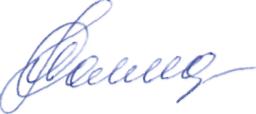 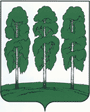 Администрация Березовского районаТЕРРИТОРИАЛЬНАЯ КОМИССИЯ ПО ДЕЛАМ НЕСОВЕРШЕННОЛЕТНИХ И ЗАЩИТЕ ИХ ПРАВ628140,ул. Астраханцева, 54, пгт. Березово, Ханты-Мансийский автономный округ - Югра, Тюменская область Тел.(34674) 2-12-68 Факс.(34674) 2-18-71 Эл.адрес: berkdn@mail.ru